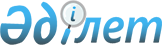 О внесении изменений в постановление Правительства Республики Казахстан от 3 февраля 2005 года № 99 "О создании Национального Координационного совета по охране здоровья при Правительстве Республики Казахстан"
					
			Утративший силу
			
			
		
					Постановление Правительства Республики Казахстан от 9 апреля 2012 года № 432. Утратило силу постановлением Правительства Республики Казахстан от 28 декабря 2015 года № 1085      Сноска. Утратило силу постановлением Правительства РК от 28.12.2015 № 1085 (вводится в действие по истечении десяти календарных дней после дня его первого официального опубликования).      Правительство Республики Казахстан ПОСТАНОВЛЯЕТ:



      1. Внести в постановление Правительства Республики Казахстан от 3 февраля 2005 года № 99 «О создании Национального Координационного совета по охране здоровья при Правительстве Республики Казахстан» (САПП Республики Казахстан, 2005 г., № 5, ст. 48) следующие изменения:



      ввести в состав Национального Координационного совета по охране здоровья при Правительстве Республики Казахстан:

      вывести из указанного состава: Аяганова Серика Акпеновича, Мынбая Дархана Камзабекулы, Аманбаева Амирхана Тапашевича, Абдибекова Нурмухамбета Канапиевича, Искандирова Абая Мукашевича, Курмангалиева Асета Кабиевича, Омарова Мурата Ескельдиновича, Телебаева Газиза Турысбековича, Турмагамбетова Мажита Абдыкаликовича, Уразова Нурая Нургожаевича, Хасенова Сакташа Сатыбалдовича, Шолпанкулова Берика Шолпанкуловича, Кадырову Айгуль Шариповну.



      2. Настоящее постановление вводится в действие со дня подписания.      Премьер-Министр

      Республики Казахстан                       К. Масимов
					© 2012. РГП на ПХВ «Институт законодательства и правовой информации Республики Казахстан» Министерства юстиции Республики Казахстан
				«Петухову

Надежду Михайловну-депутата Мажилиса Парламента Республики

Казахстан (по согласованию)Куанышева

Жапсарбая Ильясовича-заведующего Отделом внутренней политики

Администрации Президента Республики

Казахстан (по согласованию)Абылкасымову

Мадину Ерасыловну-вице-министра экономического развития и

торговли Республики КазахстанДернового

Анатолия Григорьевича-ответственного секретаря Министерства

охраны окружающей среды

Республики КазахстанКармазину

Лену Магауияевну-вице-министра финансов

Республики КазахстанКырыкбаева

Армана Оразбаевича-вице-министра культуры и информации

Республики КазахстанТолебаева

Марата Еркеновича-вице-министра сельского хозяйства

Республики КазахстанТулеушина

Каныша Аманбаевича-вице-министра индустрии и новых

технологий Республики КазахстанТусупбекова

Амиржана Нурышевича-заместителя Министра обороны

Республики КазахстанЕрмегияева Талгата

Амангельдиновича-председателя Агентства

Республики Казахстан по делам

спорта и физической культурыНургабылову Айгуль-координатора программ по

здравоохранению и питанию

представительства детского

фонда Организации Объединенных

Наций (ЮНИСЭФ) в Республике

Казахстан (по согласованию)Мелиту Вуйнович-представителя Всемирной организации

здравоохранения в Республике Казахстан

(по согласованию)»;